АДМИНИСТРАЦИЯПОГРАНИЧНОГО   МУНИЦИПАЛЬНОГО   РАЙОНАПРИМОРСКОГО  КРАЯПОСТАНОВЛЕНИЕ14.08.20                                         п. Пограничный                                        711             Об организованном начале нового 2020-2021 учебного года                                  и межведомственном взаимодействии при проведении Дня знаний                    Руководствуясь ст. 15 Федерального закона от 06.10.2003 № 131-ФЗ      «Об общих принципах организации местного самоуправления в Российской Федерации»,  Федеральным законом  от 29.12.2012 № 273-ФЗ «Об образовании        в Российской Федерации», Уставом Пограничного муниципального района, в связи с началом нового 2020-2021 учебного года в образовательных организациях администрация Пограничного муниципального районаПОСТАНОВЛЯЕТ:Провести во всех муниципальных общеобразовательных организациях Пограничного муниципального округа 01 сентября 2020 года День знаний                    с  соблюдением  всех  санитарно-эпидемиологических мер в условиях распространения COVID -19.Утвердить график проведения школьных линеек в общеобразовательных организациях, посвященных началу нового 2020-2021 учебного года (прилагается).Отделу народного образования администрации Пограничного муниципального района (Панкова Н.Г.) осуществить  работу по организации проведения праздника Дня знаний и обеспечить взаимодействие с отделом внутренних дел по Пограничному району, отделом надзорной деятельности Пограничного муниципального района управления надзорной деятельности главного управления МЧС России по  Приморскому краю с целью соблюдения мер антитеррористической защищенности и пожарной безопасности в образовательных организациях.Директору мку «ХОЗУ администрации Пограничного муниципального района Шумаковой Т.П. выделить транспорт для подвоза должностных лиц  на торжественные линейки в образовательные организации в соответствии                      с прилагаемым графиком.Рекомендовать отделу министерства внутренних дел России по Пограничному району (Душкин А.Г.) обеспечить охрану общественного порядка, безопасность дорожного движения.Данное постановление разместить на официальном сайте администрации Пограничного муниципального района. Контроль  за исполнением  постановления  оставляю за собой.Глава муниципального района-глава администрациимуниципального района                                                                       О.А. Александров    О.Н. Азевич21-6-61УТВЕРЖДЕНПостановлением администрации Пограничногомуниципального района от  _______№ ГРАФИКпроведения школьных линеек в общеобразовательных организациях, посвященных началу 2020-2021 учебного года     №   п/пМесто проведения        Дата проведенияОтветственныйМБОУ «ПСОШ № 1 ПМР»(пгт. Пограничный, ул. Кирова, 11)  01.09.2020   в 09-00 час.О.А. АлександровМБОУ «ПСОШ № 1 ПМР»(пгт. Пограничный, ул. Лазо, 101/1)  01.09.2020   в 09-00 час.Э.Э. ТимшинаМБОУ «ПСОШ № 1 ПМР»( с. Бойкое, ул. Комарова, 6)  01.09.2020   в 11-00 час.П.Н. МиковМБОУ «ПСОШ № 2 ПМР имени Байко ВФ»( пгт. Пограничный, ул. Пограничная, 6 А»)  01.09.2020   в 10-00 час.В.Ю. БеловМБОУ «Барано-Оренбургская СОШ ПМР»(с. Барано-Оренбургское, Военный городок № 57, строение № 1)  01.09.2020   в 09-00 час.Т.Э. Сайгинова(по согласованию)МБОУ «Сергеевская СОШ ПМР»(с. Сергеевка, ул. Школьная, 22 «Б»)  01.09.2020   в 09-00 час.Н.В. Кузнецова(по согласованию)МБОУ «Жариковская СОШ ПМР»(с. Жариково, ул. Кооперативная, 33)  01.09.2020   в 09-00 час.Л.Г. Антонюк (по согласованию)филиал МБОУ «Жариковская СОШ ПМР»в с. Богуславка(с. Богуславка, ул. Школьная, 48)  01.09.2020   в 09-00 час.С.Г. Цыбаковафилиал МБОУ «Жариковская СОШ ПМР»в с. Нестеровка(с. Нестеровка, ул. Советская, 24)  01.09.2020   в 09-00 час.Т.В. Третьяковафилиал МБОУ «Жариковская СОШ ПМР»в  с. Барабаш Левада(с. Барабаш-Левада, ул. Юбилейная, 39)  01.09.2020  в 09-00 час.А.В. ДолженкоКГОБУ Пограничная КШИ(пгт. Пограничный, ул. Ленина, 10)  01.09.2020   в 10-00 час.Н.Г. Панкова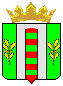 